До уваги суб’єкті в господарювання Кремінського району!Міністерством економічного розвитку і торгівлі України створено незалежну неурядову структуру Офіс ефективного регулювання BRDO (далі – Офіс), метою якого є розроблення та впровадження інструментів ефективного державного регулювання, спрямованих на суспільний інтерес та розвиток малого і середнього підприємництва.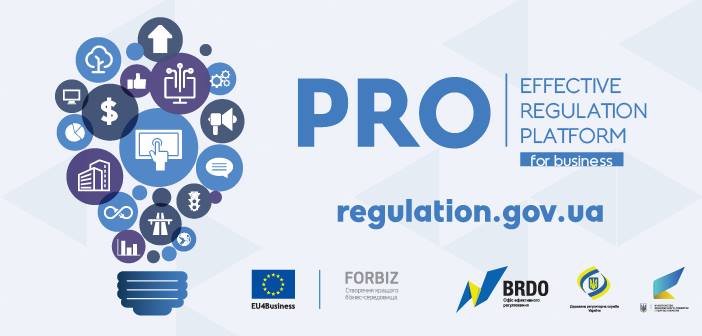 	 Експертами офісу розроблено Платформу ефективного регулювання PRO (далі – Платформа), де розміщено різні інструменти як для органів влади, так і для бізнесу (https://regulation.gov.ua).  PRO – це низка унікальних сучасних сервісів, що допомагають підприємцям виконувати вимоги законодавства та інструментів для органів влади задля втілення сервісного підходу взаємодії з бізнесом.На зазначеному веб-ресурсі розміщено покрокові інструкції для відкриття легальних 28 найпопулярніших видів бізнесу, наприклад: кафе, фотостудія, таксі, міні-некарня, авто мийка, міні-готель, фермерське господарство (органічне рослинництво) тощо.Зазначені кейси містять в собі перелік етапів та відповіді про всі процедури необхідні для відкриття власної справи ( https://regulation.gov.ua/startup/index). Також можна отримати інформацію та інструкції щодо:- проходження 6-ти комплексних процедур: реєстрація касового апарату, як перевести приміщення з житлового фонду в нежитловий, як обрати групу платника єдиного податку суб’єкту господарювання, як підключитися до електромереж, як орендувати водойму, як отримати земельну ділянку ( https://regulation.gov.ua/complex-procedure/index);- процедури отримання 289-ти дозвільних документів ( https://regulation.gov.ua/catalogue/procedures);- планових перевірок ( https://regulation.gov.ua/inspections);Крім цьго, ресурс містить аналітичні матеріали, які стануть до нагоди і державним службовцям:- он-лайн інструмент для підготовки аналітичних документів АРВ (аналіз регуляторного впливу)( https://tools.regulation.gov.ua/arv);- он-лайн бібліотеку корисних матеріалів про те як ухвалювати ефективні рішення ( https://regulation.gov.ua/library/4-zeleni-ta-bili-knigi-rekomendacii-sodo-ih-napisanna).